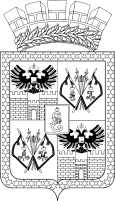 АДМИНИСТРАЦИЯ МУНИЦИПАЛЬНОГО ОБРАЗОВАНИЯ ГОРОД КРАСНОДАРПОСТАНОВЛЕНИЕ		№____________г. КраснодарО внесении изменений в постановление администрации муниципального образования город Краснодар от 28.06.2012 № 5389 «Об утверждении административного регламента предоставленияадминистрацией муниципального образования город Краснодармуниципальной услуги «Признание в установленном порядке жилых помещений пригодными (непригодными) для проживания»В целях приведения муниципальных правовых актов в соответствие               с действующим законодательством п о с т а н о в л я ю:1. Внести в постановление администрации муниципального образования город Краснодар от 28.06.2012 № 5389 «Об утверждении административного   регламента предоставления администрацией муниципального образования город Краснодар муниципальной услуги «Признание в установленном порядке жилых помещений пригодными (непригодными) для проживания» следующие                изменения:1.1. Абзац первый пункта 2 подраздела I.II раздела I приложения изложить в следующей редакции:«2. Заявителями на получение муниципальной услуги являются: собственник, правообладатель или наниматель жилого помещения, в том числе которое получило повреждения в результате чрезвычайной ситуации и при этом не включено в сводный перечень объектов (жилых помещений), находящихся в границах зоны чрезвычайной ситуации (далее – заявители).» 1.2. Пункт 13 подраздела II.IV раздела II приложения дополнить абзацем вторым следующего содержания:«В случае обращения собственника, правообладателя или нанимателя жилого помещения, которое получило повреждения в результате чрезвычайной ситуации и при этом не включено в сводный перечень объектов (жилых помещений), находящихся в границах зоны чрезвычайной ситуации, срок предоставления муниципальной услуги (получения итоговых документов) составляет не более тридцати пяти дней со дня принятия заявления и прилагаемых к нему документов.».1.3. Абзац третий подпункта 49.2 пункта 49 подраздела III.II раздела III приложения изложить в следующей редакции:«1) устанавливает личность заявителя, в том числе проверяет документ, удостоверяющий личность, проверяет полномочия заявителя, в том числе полномочия представителя действовать от его имени либо устанавливает личность заявителя посредством идентификации и аутентификации с использованием информационных технологий, предусмотренных частью 18 статьи 14.1 Федерального закона от 27.07.2006 № 149-ФЗ «Об информации, информационных технологиях и о защите информации»;».1.4. Абзац третий подпункта 49.7 пункта 49 подраздела III.II раздела III приложения изложить в следующей редакции:«1) устанавливает личность заявителя, в том числе проверяет документ, удостоверяющий личность, проверяет полномочия заявителя, в том числе полномочия представителя действовать от его имени либо устанавливает личность заявителя посредством идентификации и аутентификации с использованием информационных технологий, предусмотренных частью 18 статьи 14.1 Федерального закона от 27.07.2006 № 149-ФЗ «Об информации, информационных технологиях и о защите информации»;».1.5. Подпункт 51.7 пункта 51 подраздела III.II раздела III приложения изложить в следующей редакции:«51.7. По результатам рассмотрения информации, представленной по межведомственному запросу и запросу, направленному с целью получения дополнительной информации, заявление и документы после получения соответствующих ответов передаются МКУ «Горжилхоз» на ближайшее заседание МВК для рассмотрения.МВК, изучив представленные документы, вправе:принять решение о проведении обследования, по результатам которого составляется акт обследования помещения;назначить дополнительные обследования и испытания, результаты которых приобщаются к документам, ранее представленным на рассмотрение МВК.По результатам рассмотрения документов заявителя и проведения обследования МВК не позднее 28 календарных дней с даты регистрации заявления принимает решение в виде Заключения:о соответствии помещения требованиям, предъявляемым к жилому помещению, и его пригодности для проживания;о выявлении оснований для признания помещения подлежащим капитальному ремонту, реконструкции или перепланировке (при необходимости с технико-экономическим обоснованием) с целью приведения утраченных в процессе эксплуатации характеристик жилого помещения в соответствие с установленными Положением требованиями;о выявлении оснований для признания помещения непригодным для проживания;либо решение о проведении дополнительного обследования оцениваемого помещения.В случае обращения собственника, правообладателя или нанимателя жилого помещения, которое получило повреждения в результате чрезвычайной ситуации и при этом не включено в сводный перечень объектов (жилых помещений), находящихся в границах зоны чрезвычайной ситуации, МВК принимает решение не позднее 18 календарных дней с даты регистрации заявления.В случае непредставления заявителем документов, предусмотренных пунктом 45 Положения, и невозможности их истребования на основании межведомственных запросов с использованием единой системы межведомственного электронного взаимодействия и подключаемых к ней региональных систем межведомственного электронного взаимодействия МВК возвращает без рассмотрения заявление и соответствующие документы в течение 15 дней со дня истечения срока, предусмотренного абзацем первым пункта 46 Положения.При наличии оснований для возврата без рассмотрения заявления и соответствующих документов работник МКУ «Горжилхоз» в течение 5 дней со дня выявления таких оснований готовит уведомление о возврате без рассмотрения заявления и соответствующих документов и передаёт его на согласование председателю МВК.Подписание уведомления о возврате без рассмотрения заявления и соответствующих документов осуществляется в течение 2 календарных дней.Вышеуказанные акт обследования и Заключение оформляются в 3 эк-          земплярах по форме, установленной Положением.Соответствующее Заключение с пакетом документов МВК передаёт в МКУ «Горжилхоз» для подготовки проектов Постановления и Распоряжения, а при наличии оснований для отказа в предоставлении муниципальной услуги – для подготовки решения об отказе в предоставлении муниципальной услуги в форме мотивированного ответа.Работник МКУ «Горжилхоз» после получения Заключения в течение 2 ка-лендарных дней (в случае обращения за получением муниципальной услуги собственника, правообладателя или нанимателя жилого помещения, которое получило повреждения в результате чрезвычайной ситуации и при этом не включено в сводный перечень объектов (жилых помещений), находящихся в границах зоны чрезвычайной ситуации, – 1 календарного дня) подготавливает соответствующие проекты Постановления и Распоряжения, которые вносятся на согласование в администрацию муниципального образования город Краснодар.Согласование проектов Постановления и Распоряжения осуществляется в течение 25 календарных дней (в случае обращения за получением муниципальной услуги собственника, правообладателя или нанимателя жилого помещения, которое получило повреждения в результате чрезвычайной ситуации и при этом не включено в сводный перечень объектов (жилых помещений), находящихся в границах зоны чрезвычайной ситуации, – 6 календарных дней).Согласование проектов Постановления и Распоряжения осуществляется с:руководителем уполномоченного органа – в течение 2 календарных дней (в случае обращения за получением муниципальной услуги собственника, правообладателя или нанимателя жилого помещения, которое получило повреждения в результате чрезвычайной ситуации и при этом не включено в сводный перечень объектов (жилых помещений), находящихся в границах зоны чрезвычайной ситуации, – 1 календарного дня);общим отделом управления делами администрации муниципального образования город Краснодар – в течение 2 календарных дней (в случае обращения за получением муниципальной услуги собственника, правообладателя или нанимателя жилого помещения, которое получило повреждения в результате чрезвычайной ситуации и при этом не включено в сводный перечень объектов (жилых помещений), находящихся в границах зоны чрезвычайной ситуации, – 1 календарного дня);правовым департаментом администрации муниципального образования город Краснодар – в течение 17 календарных дней (в случае обращения за получением муниципальной услуги собственника, правообладателя или нанимателя жилого помещения, которое получило повреждения в результате чрезвычайной ситуации и при этом не включено в сводный перечень объектов (жилых помещений), находящихся в границах зоны чрезвычайной ситуации, –  3 календарных дней);управлением делами администрации муниципального образования город Краснодар – в течение 1 календарного дня (в случае обращения за получением муниципальной услуги собственника, правообладателя или нанимателя жилого помещения, которое получило повреждения в результате чрезвычайной ситуации и при этом не включено в сводный перечень объектов (жилых помещений), находящихся в границах зоны чрезвычайной ситуации, – 1 календарного дня).Проекты Постановления и Распоряжения подписываются заместителем главы муниципального образования город Краснодар, координирующим работу уполномоченного органа, в течение 2 календарных дней.Регистрация проектов Постановления и Распоряжения осуществляется в установленном порядке в течение 1 календарного дня.».1.6. Подпункт 51.12 пункта 51 подраздела III.II раздела III приложения изложить в следующей редакции:«51.12. Срок выполнения административной процедуры составляет 58 ка-лендарных дней.В случае обращения за получением муниципальной услуги собственника, правообладателя или нанимателя жилого помещения, которое получило повреждения в результате чрезвычайной ситуации и при этом не включено в сводный перечень объектов (жилых помещений), находящихся в границах зоны чрезвычайной ситуации, срок выполнения административной процедуры составляет 28 календарных дней.Срок выполнения административной процедуры в части возврата без рассмотрения заявления и соответствующих документов при наличии оснований составляет 38 календарных дней (в случае обращения за получением муниципальной услуги собственника, правообладателя или нанимателя жилого помещения, которое получило повреждения в результате чрезвычайной ситуации и при этом не включено в сводный перечень объектов (жилых помещений), находящихся в границах зоны чрезвычайной ситуации, – 28 календарных дней.».1.7. Абзац второй подпункта 53.1 пункта 53 подраздела III.II раздела III приложения изложить в следующей редакции:«В случае обращения заявителя за получением муниципальной услуги            через МФЦ для получения результата предоставления муниципальной услуги или уведомления о возврате без рассмотрения заявления и соответствующих документов, заявитель прибывает в МФЦ лично с документом, удостоверяющим личность (документом, подтверждающим полномочия). Установление личности заявителя может осуществляться посредством идентификации и аутентификации с использованием информационных технологий, предусмотренных частью 18 статьи 14.1 Федерального закона от 27.07.2006 № 149-ФЗ «Об информации, информационных технологиях и о защите информации».».1.8. Абзац первый подпункта 53.2 пункта 53 подраздела III.II раздела III приложения изложить в следующей редакции:«53.2. В случае получения муниципальной услуги через уполномоченный орган для получения результата предоставления муниципальной услуги или уведомления о возврате без рассмотрения заявления и соответствующих документов заявитель прибывает в уполномоченный орган лично с документом, удостоверяющим личность (документом, подтверждающим полномочия). Установление личности заявителя может осуществляться посредством идентификации и аутентификации с использованием информационных технологий, предусмотренных частью 18 статьи 14.1 Федерального закона от 27.07.2006 № 149-ФЗ «Об информации, информационных технологиях и о защите информации».».1.9. Абзац первый подпункта 53.3 пункта 53 подраздела III.II раздела III приложения изложить в следующей редакции:«53.3. При подаче заявления в электронном виде через Портал для получения оригинала результата предоставления муниципальной услуги или уведомления о возврате без рассмотрения заявления и соответствующих документов заявитель прибывает в уполномоченный орган лично с документом, удостоверяющим личность (документом, подтверждающим полномочия). Установление личности заявителя может осуществляться посредством идентификации и аутентификации с использованием информационных технологий, предусмотренных частью 18 статьи 14.1 Федерального закона от 27.07.2006 № 149-ФЗ «Об информации, информационных технологиях и о защите информации».».2. Департаменту информационной политики администрации муниципального образования город Краснодар (Косарева) опубликовать официально               настоящее постановление в установленном порядке.3. Настоящее постановление вступает в силу со дня его официального опубликования.4. Контроль за выполнением настоящего постановления возложить                на заместителя главы муниципального образования город Краснодар                       А.А.Дорошева.Глава муниципального образования город Краснодар                                                             Е.А.Первышов